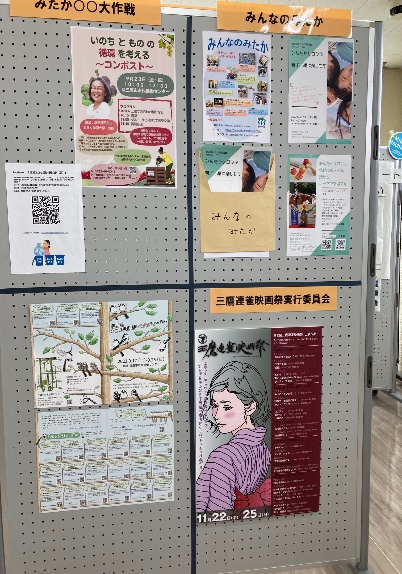 市民協働センター開設20周年記念事業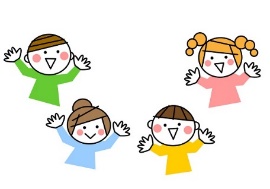 ≪パネル展示参加申込書≫〔展示期間：2023.11. 23（木）～ 2024.1.31（水）〕市民協働センター開設20周年記念事業≪パネル展示参加申込書≫〔展示期間：2023.11. 23（木）～ 2024.1.31（水）〕市民協働センター開設20周年記念事業≪パネル展示参加申込書≫〔展示期間：2023.11. 23（木）～ 2024.1.31（水）〕団　体　・　個　人選んでください　　　　　団　体　　・　　個　人選んでください　　　　　団　体　　・　　個　人団　体　名代　表　者　名　氏　名 ：連　絡　者　名　氏　名 ：連絡者連絡先メールアドレス　　
（添付文書受取可能）：連絡者連絡先電　話　番　号　　：連絡者連絡先Ｆ Ａ Ｘ 番 号　　　　　
（ﾒｰﾙ無しの方のみ）：パネル展示【２階ホール】　・穴あきパネルを４分割した１コマが１団体の割り当て　上段サイズ　縦約73ｃｍ×横約55ｃｍ　下段サイズ　縦約87ｃｍ×横約55ｃｍ　　　　　　　※見やすさの点から下段の方が長い★展示レイアウトは事務局で決めさせていただきます。　・穴あきパネルを４分割した１コマが１団体の割り当て　上段サイズ　縦約73ｃｍ×横約55ｃｍ　下段サイズ　縦約87ｃｍ×横約55ｃｍ　　　　　　　※見やすさの点から下段の方が長い★展示レイアウトは事務局で決めさせていただきます。貼 付 作 業 期 間【第１会議室】　2023年11月19日（日）、20日（月）、22日（水）午前９時～午後９時（22日は正午まで）※21（火）は休館日★テープ類は協働センターで用意したものをお使いください。　2023年11月19日（日）、20日（月）、22日（水）午前９時～午後９時（22日は正午まで）※21（火）は休館日★テープ類は協働センターで用意したものをお使いください。※参加申込書は、メールまたは窓口に10月30日（月）までにお持ちください。※参加申込書は、メールまたは窓口に10月30日（月）までにお持ちください。※参加申込書は、メールまたは窓口に10月30日（月）までにお持ちください。